WST 3 -NOTICE OF TERMINATION 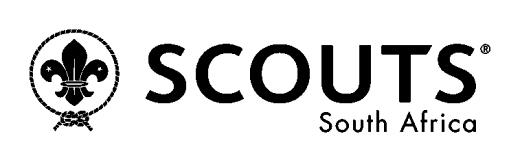 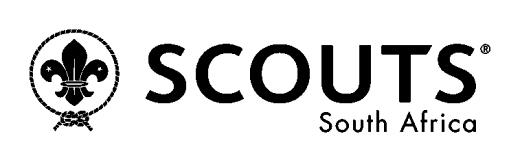 OF MEMBERSHIP(This document is confidential and shall only be distributed to the affected Member, the Member’s RC and the Chair National Adult Resources It shall be held on file at Regional and National Offices.)MEMBERS NAME:		SD MEMBERSHIP NO:		WARRANT NUMBER:		POSITION: 		GROUP NAME:		DISTRICT:		REGION:		This serves to inform you that your membership of SCOUTS South Africa has been terminated with effect from …………………………………………….This notice of termination arises out of: You are required to return all Warrants issued to you as a Member of SCOUTS South Africa and are prohibited from wearing the uniform and insignia of the movement. You are further prohibited from participation in any SSA events in the role of an Adult Member. I hereby acknowledge receipt of the Notice of Termination of Membership.If the Member refuses to sign in acknowledgement of receipt of this Notice of Termination, it will be handed over in the presence of a witness who shall sign the form. The members refusal shall be recorded on the Form.ChairpersonSignatureDateMemberSignatureDateWitnessSignatureDate